Treaty Creek-Wabash River Steering Committee Meeting Agenda20 December 20173:00 p.m.	Attendee introductions			Name, Reason for attending, Concern/Issues in watershed3:30  p.m. 	How we got here: History of the project—Jen Rankin, Steve Johnson 3:40 p.m.	Watershed overview3:50 p.m.	Project structure and timeframe(includes discussion of other potential  committees to be created)4:00 p.m.	Monitoring overview and site selection4:15 p.m.	Future meeting dates, times, and location suggestions—Sara Peel4:30 p.m.	AdjournTreaty Creek-Wabash River Grant RequirementsTimeline: 18 September 2017 to 17 March 2020Watershed PlanDevelop a watershed management planSubmit documents for IDEM review quarterly Develop a steering committee and meet bimonthlyMonitoringCollect water chemistry samples biweekly for 52 weeks at no less than 10 sitesMeasure pH, conductivity, dissolved oxygen, temperature, turbidity, stream flowCollect samples for total suspended solids, total phosphorus, nitrate-nitrogen, E.coliAssess fish, macroinvertebrates and habitat at no less than 10 sites once Coordinate no less than one Hoosier Riverwatch training Coordinate Hoosier Riverwatch monitoring twice annually at no less than 10 sitesOutreach and EngagementDevelop and distribute no less than one watershed planning brochure; review annually and update, if neededDevelop and distribute electronic newsletter annuallyForm an education committee – meet twice annuallyHost no less than 2 public meetingsConduct an annual workshop or field day Create a watershed-based website- http://wabashriverdefenders.org/treaty-creek-wabash-river/ Create and update social media – https://www.facebook.com/Wabash-River-Defenders-203534219680748/ 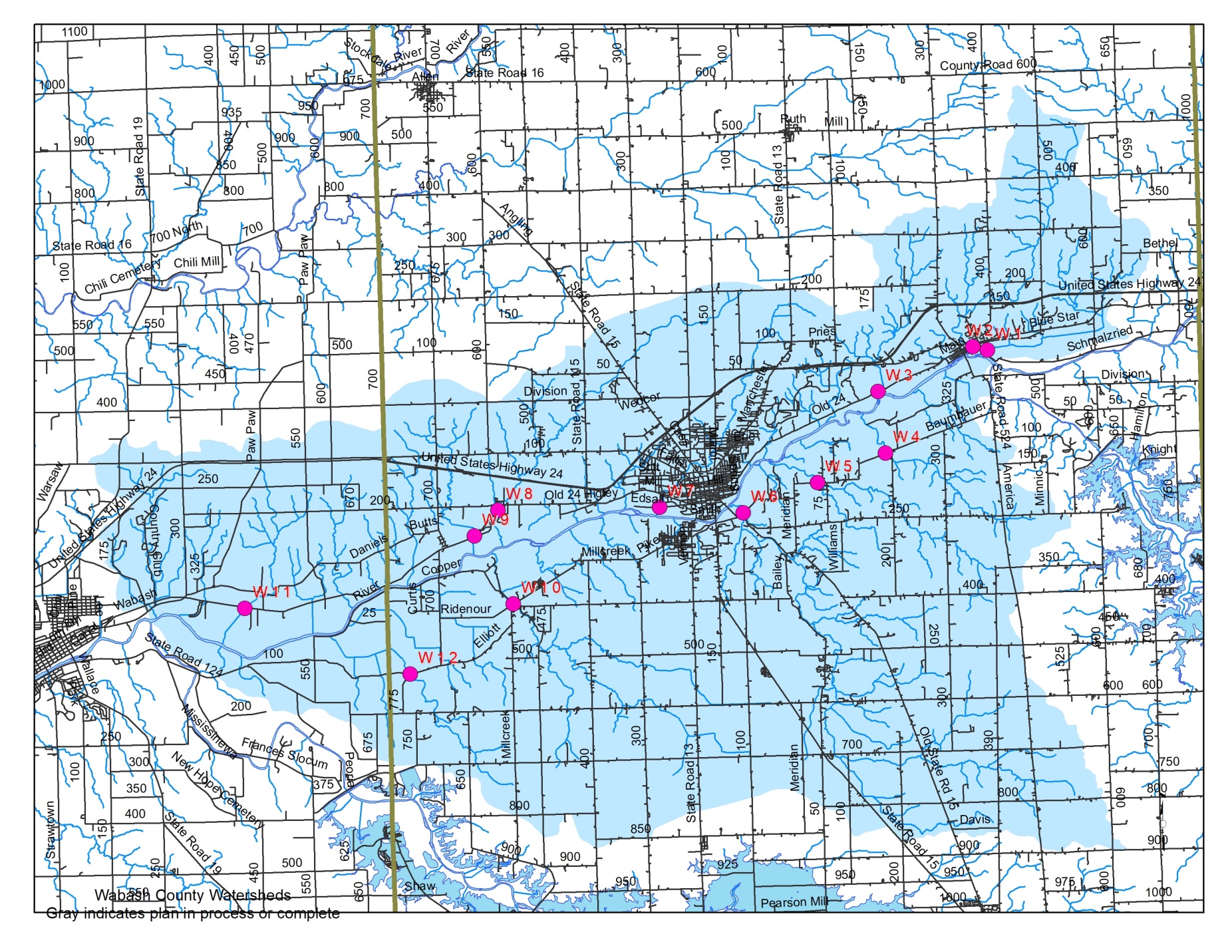 